ОТКРЫТОЕ ПЕРВЕНСТВО ГОРОДА АНАДЫРЯ ПО ВОЛЕЙБОЛУ СРЕДИ ЖЕНСКИХ КОМАНД                  Волейбол – 2016   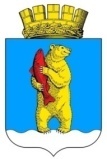 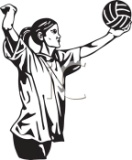 игры в  спортзале ОСДК9 февраля  (вторник)   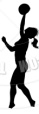 10  февраля (среда)       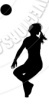 13  февраля (суббота)    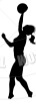 игры в  спортзале ДДТ11 февраля  (четверг)    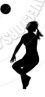 12  февраля (пятница) 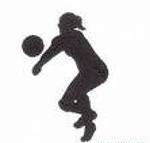 13  февраля (суббота)      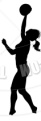 игра в спортзале ОСДК17 февраля  (среда)             Полуфинал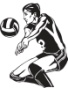   игры в спортзале  ОСДК20 февраля  (суббота)             Финал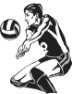 18:20ТриумфФортуна19:40ИскраРомантик18:20ТриумфРомантик19:40ИскраФортуна16:00ИскраТриумф17:20ФортунаРомантик17:00ЧМКЛицей18:20СВФУСОШ № 117:00СВФУЧМК18:20ЛицейСОШ № 115:00ЛицейСВФУ16:20ЧМКСОШ № 119:301А2В20:501Б2А16:00За 3 место17:20За 1 место